Herbst-Öffnungszeiten 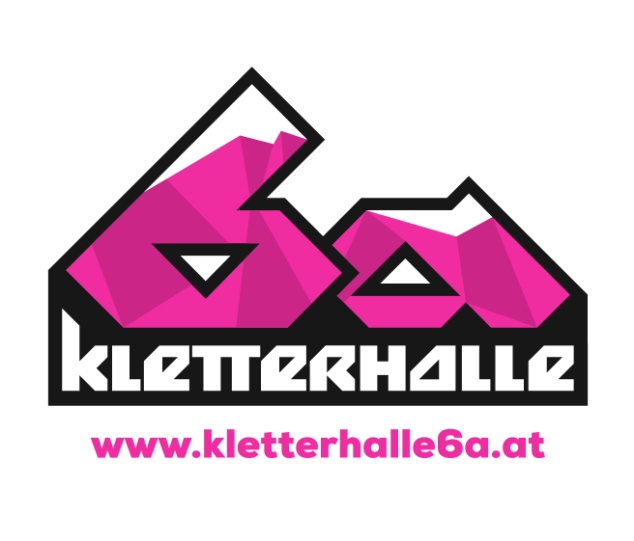 Ab 12. Sept. 2022Dienstag – Samstag					 17 – 22 Uhr Sonntag							 16 – 20 UhrSamstag bei Regen (siehe Homepage) 		  	 14– 21 UhrSonntag bei Regen				  	 10-20 Uhr			Letzter Einlass 1h vor Schluss!Zu diesen Zeiten sind die Kletterkassa, der Materialverleih u. -verkauf sowie die Gastronomie geöffnet. Inhaber von 10er Blocks, Saison- und Jahreskarten können die Sportstätte tgl. von 6-22 Uhr benutzen (ausgen. Sperren für Revision, Reinigung, Reparaturen u. Veranstaltungen).Für Gruppen ist nach Voranmeldung das Klettern tagsüber jederzeit möglich.Sollte das Türöffnersystem zwischen 6-18 Uhr nicht funktionieren, bitte 0650/9003734 oder 0664/75101835 anrufen. If you have any problems please call   +43650-9003734  or  +43664-75101835.